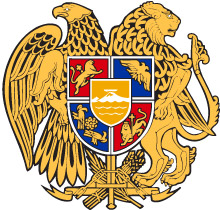 ՀԱՅԱՍՏԱՆԻ ՀԱՆՐԱՊԵՏՈՒԹՅԱՆ ՀԱՇՎԵՔՆՆԻՉ ՊԱԼԱՏՈ Ր Ո Շ ՈՒ Մ2024 թվականի փետրվարի 29-ի թիվ 23-Ա ՀԱՇՎԵՔՆՆԻՉ ՊԱԼԱՏԻ 2023 ԹՎԱԿԱՆԻ ՀՈՒՆԻՍԻ 29-Ի ԹԻՎ 90-Ա ՈՐՈՇՄԱՆ ՄԵՋ ՓՈՓՈԽՈՒԹՅՈՒՆ ԿԱՏԱՐԵԼՈՒ ՄԱՍԻՆՂեկավարվելով Հաշվեքննիչ պալատի մասին Հայաստանի Հանրապետության օրենքի 16-րդ հոդվածի 9-րդ մասի 13-րդ կետով, «Նորմատիվ իրավական ակտերի մասին» Հայաստանի Հանրապետության օրենքի 33-րդ հոդվածի 1-ին մասին 3-րդ կետով` Հաշվեքննիչ պալատըՈ Ր Ո Շ ՈՒ Մ Է`Հաշվեքննիչ պալատի 2023 թվականի հունիսի 29-ի «Հաշվեքննիչ պալատի քաղաքացիական ծառայության պաշտոնների անձնագրերը հաստատելու և Հաշվեքննիչ պալատի 2019 թվականի հուլիսի 29-ի թիվ 16/2,  2019 թվականի նոյեմբերի 26-ի թիվ 25/4 և 2020 թվականի հունվարի 22-ի թիվ 2-Ա որոշումներն ուժը կորցրած ճանաչելու մասին» թիվ 90-Ա որոշման N 78 հավելվածի «3.3․ Աշխատանքային ստաժը, աշխատանքի բնագավառում փորձը» կետը լրացնել հետևյալ բովանդակությամբ նոր պարբերությամբ․ «Պետական գաղտնիք պարունակող տեղեկությունների հետ առնչվելու մասին Հայաստանի Հանրապետության օրենսդրությամբ սահմանված ձևին համապատասխան տրված՝ առնվազն երեք տարվա թույլտվության առկայություն»։ՀԱՇՎԵՔՆՆԻՉ ՊԱԼԱՏԻՆԱԽԱԳԱՀԱՏՈՄ ՋԱՆՋՈՒՂԱԶՅԱՆ